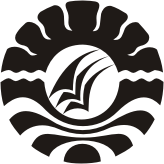 SKRIPSIPENERAPAN METODE CRITICAL INCIDENT UNTUK MENINGKATKAN KEMAMPUAN MENULIS KARANGAN NARASI SISWA KELAS V SD NEGERI 27 SAMAELOKECAMATAN MINASATE’NEKABUPATEN PANGKEPADE IRMA SURIANIPROGRAM STUDI PENDIDIKAN GURU SEKOLAH DASAR FAKULTAS ILMU PENDIDIKAN UNIVERSITAS NEGERI MAKASSAR2018